Отчет о проведенном проекте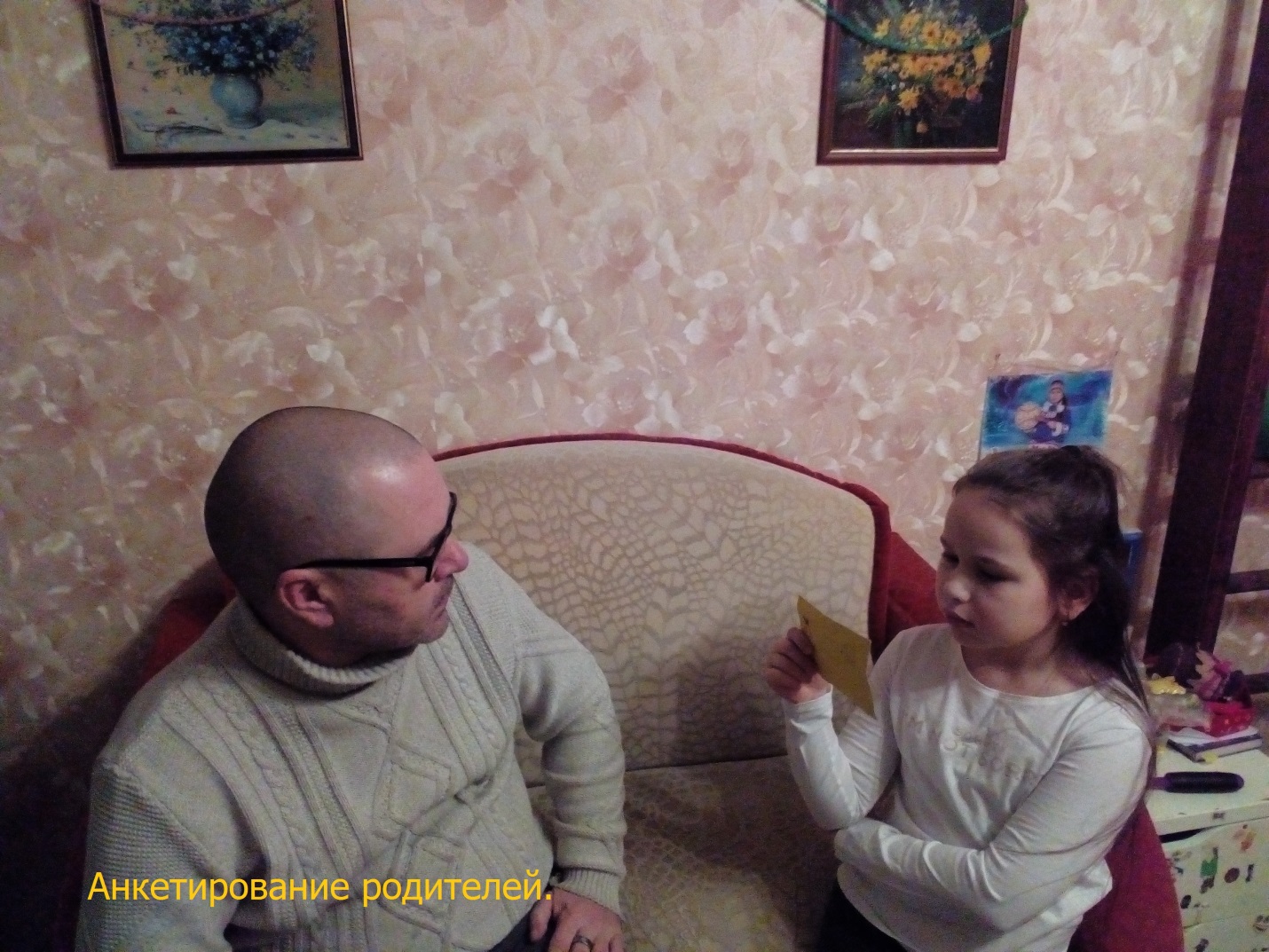 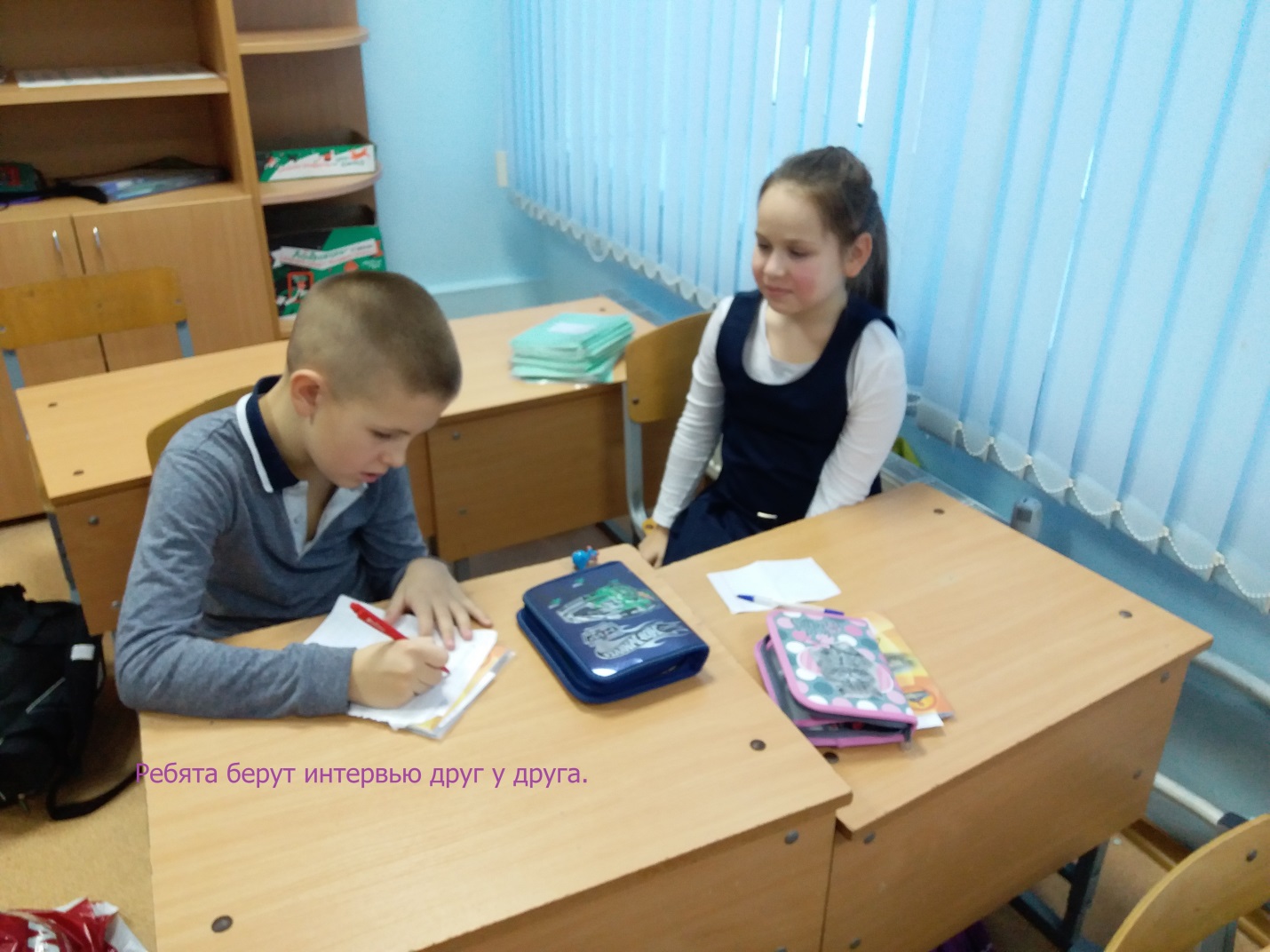 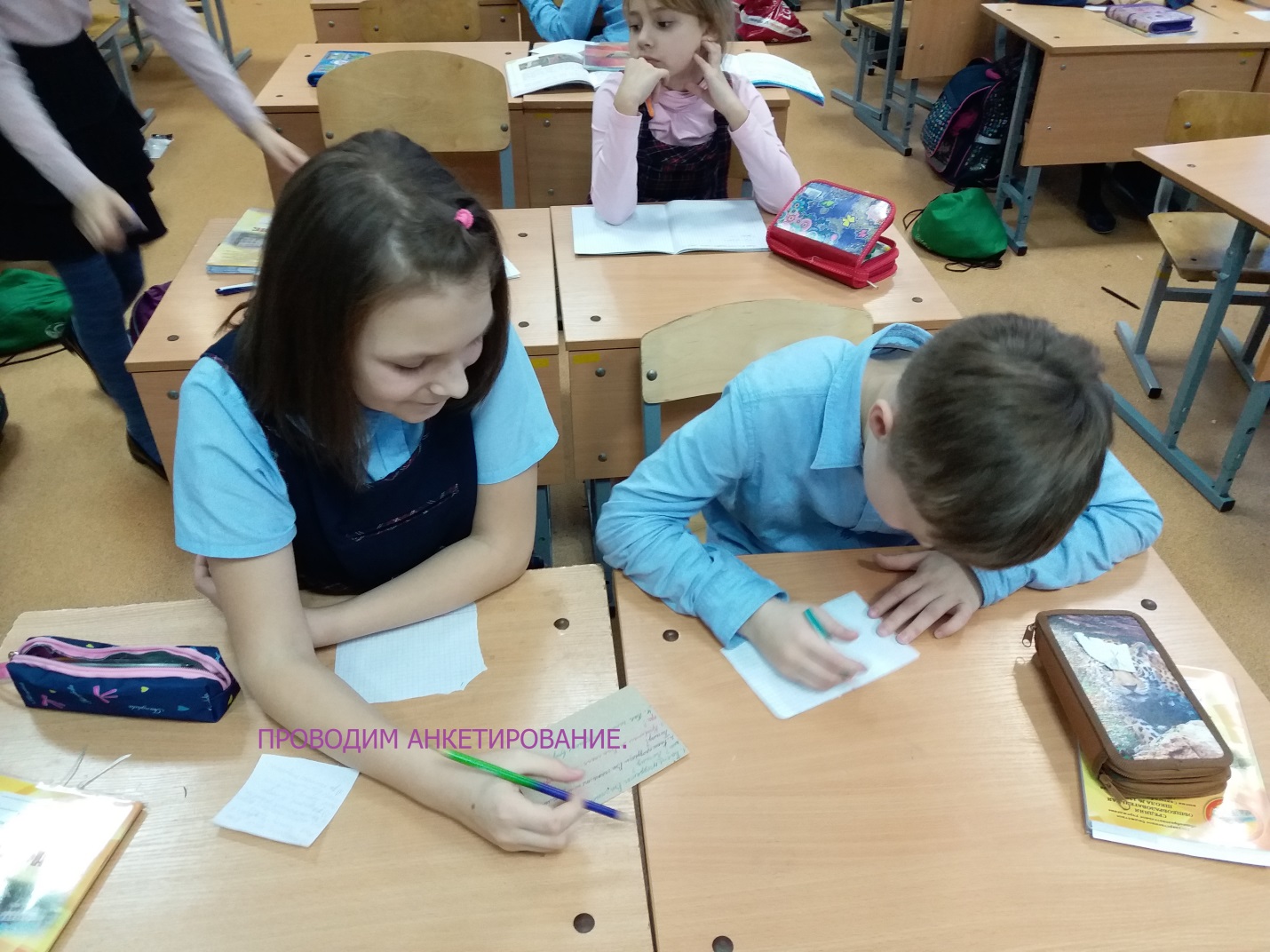 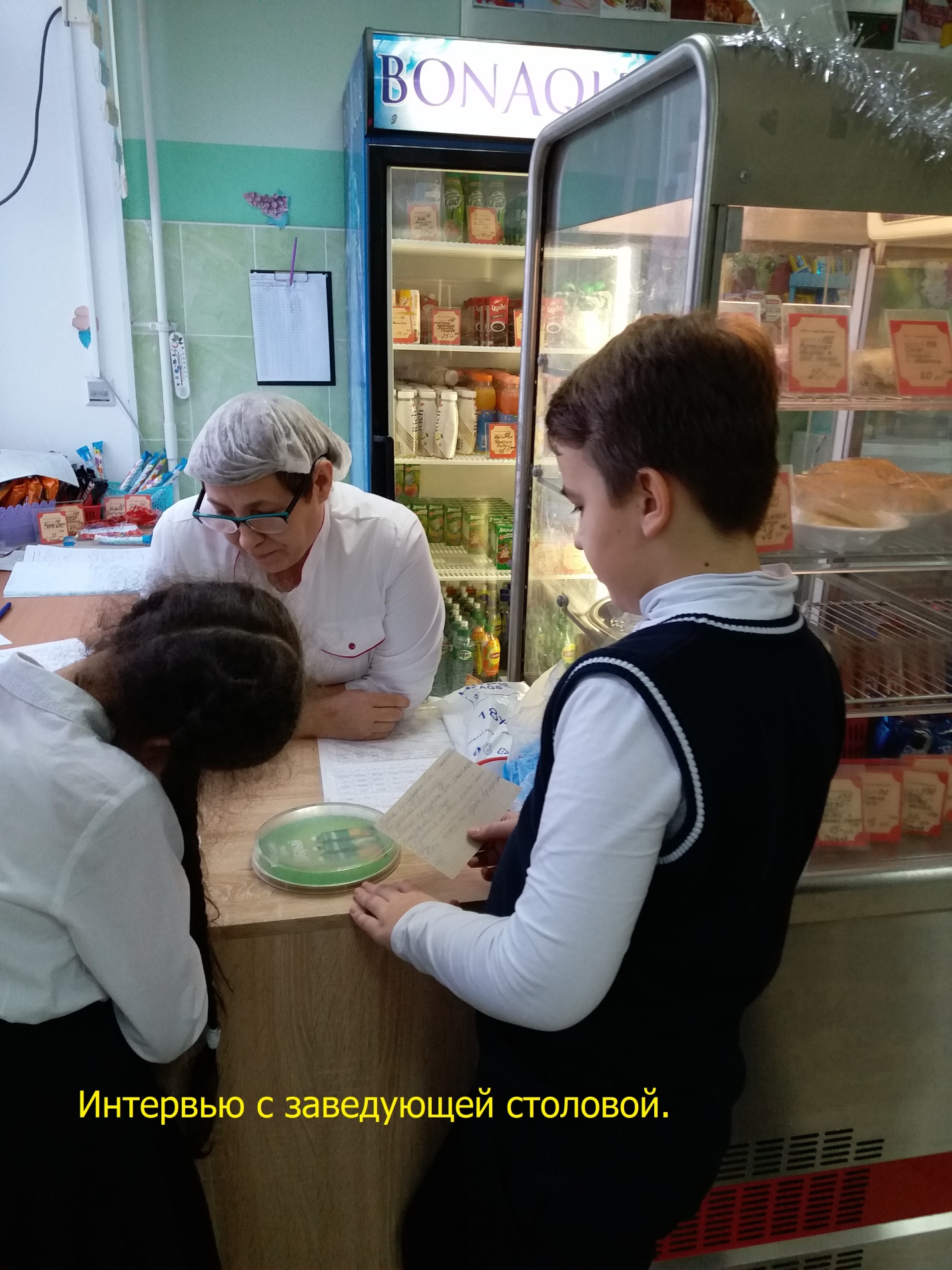 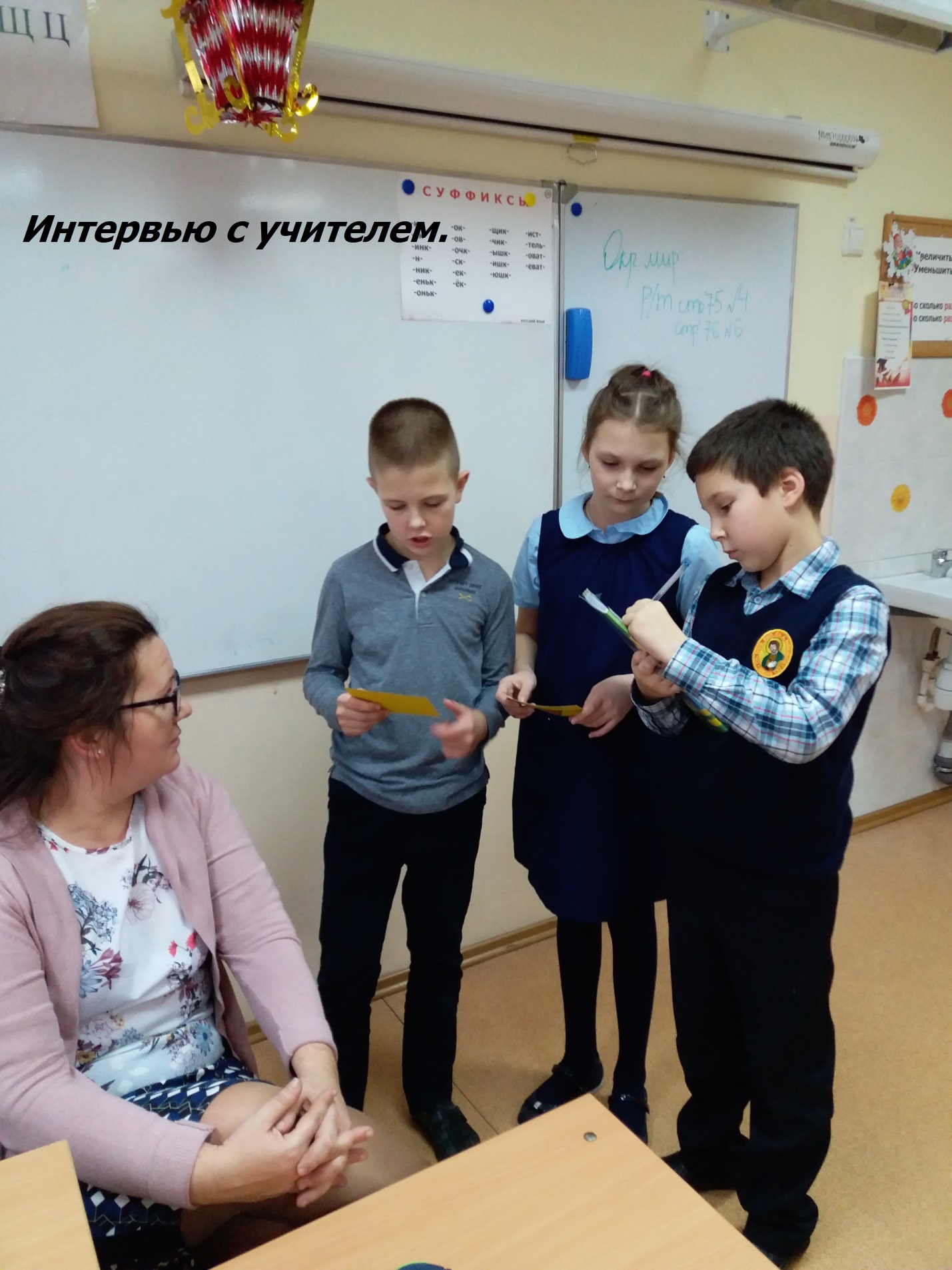 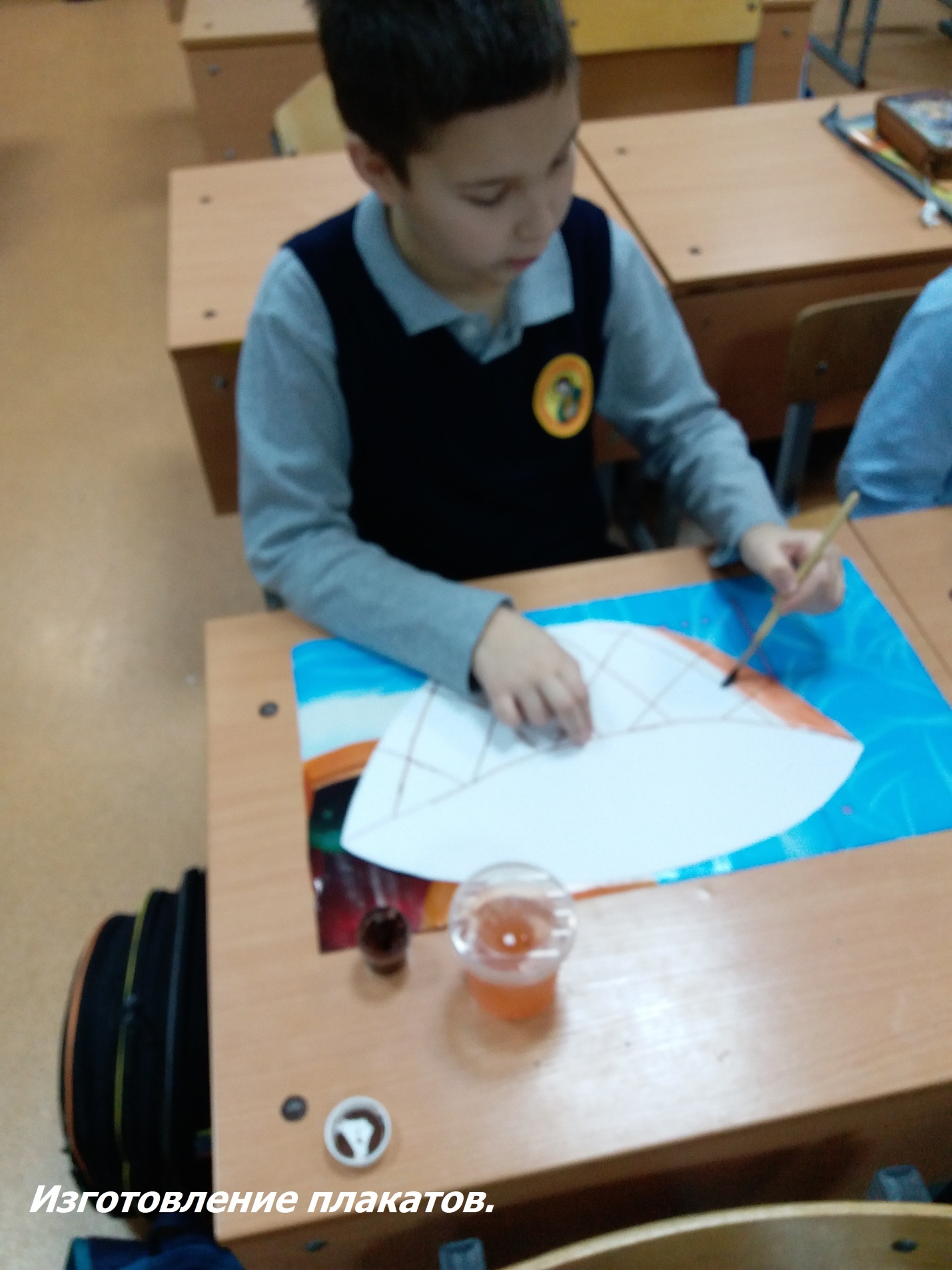 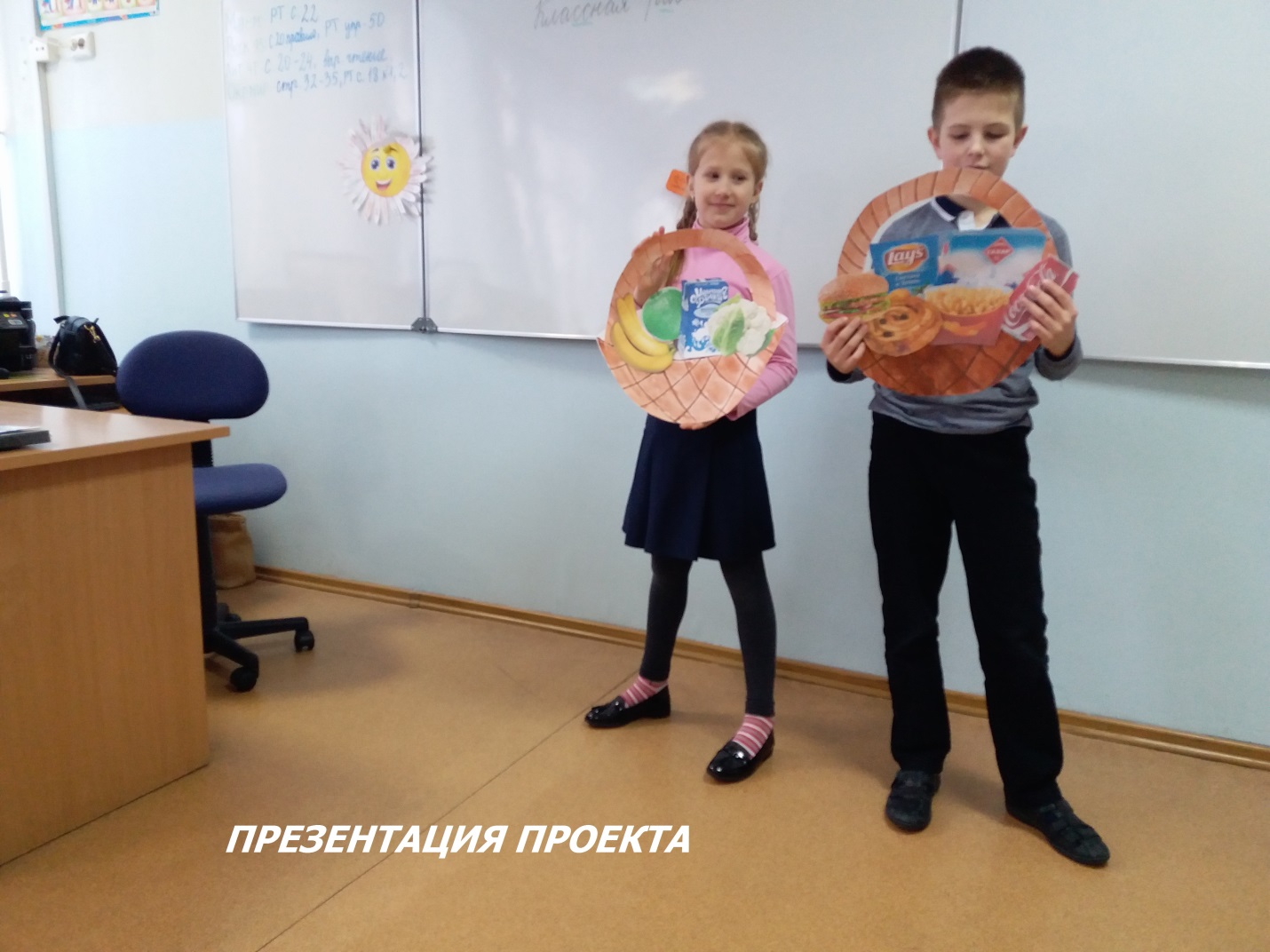 Название проектаПолезные и вредные продуктыДата проведенияНоябрь-декабрь 2018-январь 2019Участники проектаУченики 3 А класса, родители, учителяРуководители проектаХаликова В.Е.Тип проектаТворческийЦель проектаВыявить условия для формирования правильного отношения к своему здоровью через понятие здорового питания.Задачи проектаФормировать умение выбирать полезные продукты питания;познакомить учащихся с вредными для человека продуктами;воспитывать негативное отношение к вредным продуктам питания;воспитывать ответственное отношение учащихся к своему здоровью;Учебные дисциплины, участвующие в проектеЭтапы проектаКраткое описание деятельность участников проекта1. ПодготовительныйФормулирование и постановка задачи2. ПланированиеПоиск и предварительное изучение информации3. Работа над проектом 1. Создание  анкеты с целью выяснения, какие продукты считают вредными, а какие полезными.2. Анкетирование родителей, учащихся, учителей, работников столовой.3.Обработка результатов анкетирования.Составление рейтинга полезных и вредных продуктов.4. Выявление и исследование полезных или вредных веществ, содержащихся в продуктах питания.Сбор информации о них.5.Представление информации в устном виде.4. Презентация проектаОформление полученной информации: создание плаката с описание вреда или пользы различных продуктов.5. РефлексияОбсуждение работ